Donate to HDSA (no cost to you)Every Time You Shop at Kroger!Kroger will donate a portion of your purchases to the Tennessee HDSA Chapter every time you shop.It’s easy!Go to www.kroger.com/CommunityRewards.Link your Kroger Plus card to Huntington’s Disease Society of America.(Organization # DS560 - Middle Tennessee and East Tennessee)(Organization  # 82092 - West Tennessee)Shop at Kroger! Kroger will send HDSA a portion of your purchases. (To make sure your card is linked, look at the bottom of your receipt for a statement that a portion of your purchases is being donated to HDSA)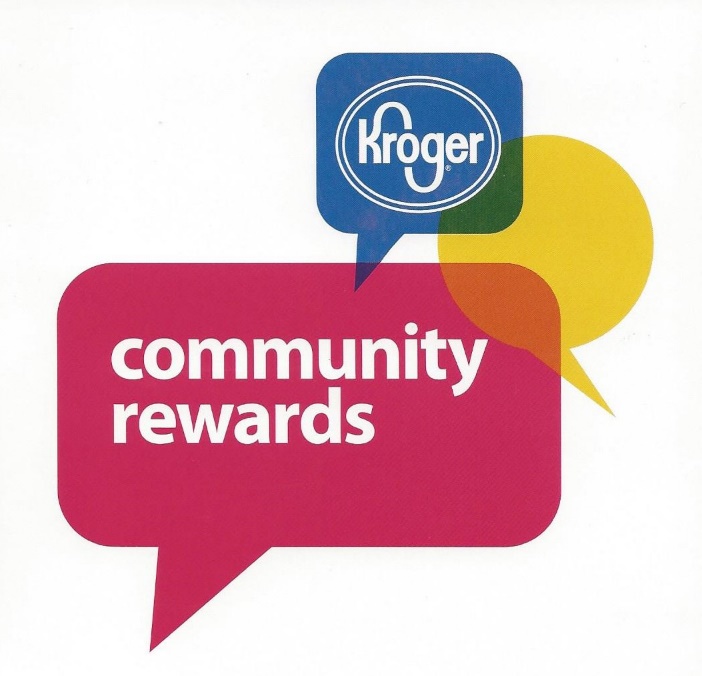 